4-H STATE CAMP REGISTRATION                  July 28-August 2                EASTERN 4-H CAMP                   COLUMBIA, NC Camp is $535 per camper and it is due no later than May 31st. Forms are due no later than June 30th. 10 Camp available to ages 8-12 and 4 available to ages 13-14. A $50 deposit is due no later than April 30th. Cash or check accepted. Camp price includes: Lodging, meals, all activity instruction, camp store money, t-shirt, and camper insurance. Please make checks payable to Dare County 4-H Council and either mail to PO Box 968, Manteo, NC 27954 or drop off at 517 Budleigh Street, Manteo, NC 27954.                                            Eastern 4-H Camp (July 28-August 2) CAMPER NAME: _____________________________________________________ ADDRESS: _________________________________________________________ 	CITY: _________________________ STATE: _________ ZIP: _______________ 	AGE: _______ GENDER: ___________________ GRADE: ___________________ HAVE YOU BEEN TO 4-H CAMP BEFORE? _____ IF YES, WHEN? _______________ PREFERRED ROOMMATE: ____________________ T-SHIRT SIZE (ADULT):_______ PARENT/GUARDIAN NAME: ___________________________________________ HOME NUMBER: __________________ WORK NUMBER: ____________________ CELL NUMBER: ______________________________________________________ PARENT/GUARDIAN EMAIL: ___________________________________________ PARENT/GUARDIAN SIGNATURE: _______________________________________ Limited spaces available. To register, submit Deposit and this registration form. Due dates are FINAL! 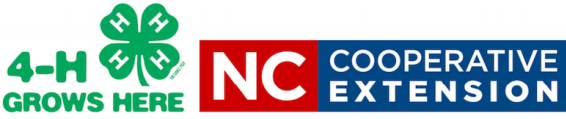 North Carolina Cooperative Extension is an equal opportunity provider. Accommodation requests related to a disability may be made by contacting North Carolina Cooperative Extension at 252-473-4290. 